Mayor of Macclesfield’s Charity Ball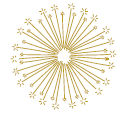 Friday 13th March 2020This form collects your name and contact information for the purposes of the Mayor of Macclesfield’s Charity Ball. Your name will be shared with Shrigley Hall Hotel to enable them to deliver the event i.e. table plan, place cards, dinner choices and food allergies.Please complete both sides of this form.Lead contact details:(for confirmation of event)Please complete and return by 28th February to:civic@macclesfield-tc.gov.uk orCivic Officer, Macclesfield Town Council, Macclesfield Town Hall, Market Place, Macclesfield, Cheshire, SK10 1EAPaymentTicket £40 per person or £300 per table of 8Cheques payable to ‘Mayor of Macclesfield Charity Funds’BACS payments – Sort Code: 205377 - Account: 53349551 - Ref: MMCB & surnameNo. guests ……I enclose payment of £…… I have made a BACS payment of £…….*For further information please refer to:Macclesfield Town Council Privacy Policy at www.macclesfield-tc.gov.uk or call 01625 374142NameStarterMainDessertI consent to my name being shared with Shrigley Hall Hotel *I consent to my name being shared with Shrigley Hall Hotel *I consent to my name being shared with Shrigley Hall Hotel *I consent to my name being shared with Shrigley Hall Hotel *Note dietary requirements here (e.g. allergies):Note dietary requirements here (e.g. allergies):Note dietary requirements here (e.g. allergies):Note dietary requirements here (e.g. allergies):NameStarterMainDessertI consent to my name being shared with Shrigley Hall Hotel *I consent to my name being shared with Shrigley Hall Hotel *I consent to my name being shared with Shrigley Hall Hotel *I consent to my name being shared with Shrigley Hall Hotel *Note dietary requirements here (e.g. allergies):Note dietary requirements here (e.g. allergies):Note dietary requirements here (e.g. allergies):Note dietary requirements here (e.g. allergies):NameStarterMainDessertI consent to my name being shared with Shrigley Hall Hotel *I consent to my name being shared with Shrigley Hall Hotel *I consent to my name being shared with Shrigley Hall Hotel *I consent to my name being shared with Shrigley Hall Hotel *Note dietary requirements here (e.g. allergies):Note dietary requirements here (e.g. allergies):Note dietary requirements here (e.g. allergies):Note dietary requirements here (e.g. allergies):NameStarterMainDessertI consent to my name being shared with Shrigley Hall Hotel *I consent to my name being shared with Shrigley Hall Hotel *I consent to my name being shared with Shrigley Hall Hotel *I consent to my name being shared with Shrigley Hall Hotel *Note dietary requirements here (e.g. allergies):Note dietary requirements here (e.g. allergies):Note dietary requirements here (e.g. allergies):Note dietary requirements here (e.g. allergies):Name:Email address:Phone number: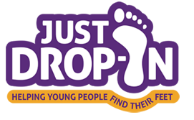 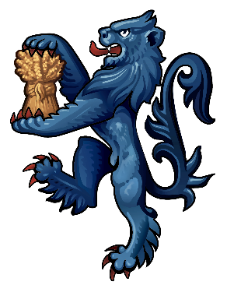 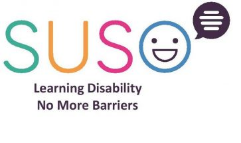 